4081N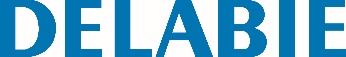 U-shaped toilet roll holder with spindleReference: 4081N Specification DescriptionU-shaped toilet roll holder with spindle in white, high strength polyamide (Nylon).Ø 20mm tube.Concealed fixings.10-year warranty.